GUIA DE ORAÇÃO 2Irmandade, o presente que recebemos, e damosPreparação: Antes de começar, recolher um jarro cheio de água quente, bacia, toalha e loção. Pode querer adicionar sabão de banho à água. O líder convida todos a sentarem-se confortavelmente num círculo. INTRODUÇÃOO líder lê:Na noite da Última Ceia, Jesus demonstrou como nós - os seus discípulos - devemos agir uns para com os outros e para com o mundo.  Ele realizou um puro acto de amor e serviço - e chama-nos Irmãos para fazer o mesmo.  Podemos fugir deste ritual - envergonhados dos nossos pés, desconfortáveis.  Permitir que os nossos pés sejam lavados, aceitar esse serviço, pode ser mais difícil do que ser o lavador.  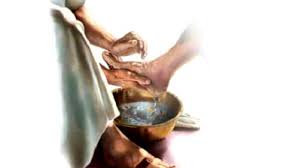 Ultrapassemos a nossa hesitação e demos àqueles com quem vivemos o dom do amor e do serviço, lavando os pés uns dos outros e permitindo que os nossos sejam lavados. A palavra de Deus: Jesus Lava os Pés dos Seus DiscípulosFoi pouco antes do Festival de Páscoa. Jesus sabia que tinha chegado a hora de ele deixar este mundo e ir para o Pai. Tendo amado os seus que estavam no mundo, ele amou-os até ao fim. A refeição da noite estava em curso, e o diabo já tinha levado Judas, filho de Simão Iscariotes, a trair Jesus. Jesus sabia que o Pai tinha posto tudo sob o seu poder, e que tinha vindo de Deus e estava a regressar a Deus; por isso levantou-se da refeição, tirou a sua roupa exterior, e enrolou uma toalha à volta da sua cintura. Depois disso, deitou água numa bacia e começou a lavar os pés dos seus discípulos, secando-os com a toalha que estava enrolada à sua volta. Veio ter com Simão Pedro, que lhe disse: "Senhor, vais lavar-me os pés?".Jesus respondeu: "Não percebes agora o que estou a fazer, mas mais tarde irás compreender". "Não", disse Pedro, "nunca me lavarás os pés". "Jesus respondeu: "Se eu não te lavar, não terás parte comigo". "Então, Senhor", respondeu Simão Pedro, "não só os meus pés, mas também as minhas mãos e a minha cabeça! "Jesus respondeu: "Aqueles que tomaram banho só precisam de lavar os pés; todo o seu corpo está limpo". E vós estais limpos, embora nem todos vós". Pois ele sabia quem o ia trair, e foi por isso que ele disse que nem todos estavam limpos.Quando terminou de lhes lavar os pés, vestiu-se e voltou para o seu lugar. "Compreendeis o que fiz por vós?", perguntou-lhes ele. "Chamam-me 'Mestre' e 'Senhor', e com razão, pois é isso que eu sou. Agora que eu, vosso Senhor e Mestre, vos lavei os pés, também vós deveis lavar os pés um do outro. Dei-vos um exemplo que devíeis fazer como eu fiz por vós.Lavagem dos pés: (Lavar os pés cuidadosamente e com amor).(O líder pode começar. Podem desejar ungir os pés um do outro com loção. Certifique-se de que cada membro tem a oportunidade de se lavar e ser lavado (música suave pode ser tocada durante a lavagem dos pés).Partilha: (Os membros partilham as suas reflexões sobre as muitas formas como lavam os pés uns aos outros na comunidade).TESTAMENTO ESPIRITUAL: (Líder lê o excerto do testamento espiritual do Padre Champagnat: um parágrafo apenas sobre a caridade, pp. 124-125 de onde quer que você vá -RULE OF LIFE)ORAÇÃO FINAL: Um Salmo de Pacto 

Para onde quer que vá, eu irei. 
 Amarei e servirei ao vosso lado. 
E, juntos iremos com Deus. 

Abençoado seja Deus que nos ajuda a transcender 
no que deve ser dito 
e no que deve ser ouvido 
na intensidade carregada pelo Espírito 
de um mundo em mudança, enraizado na tradição e na esperança. 

Onde quer que fiqueis, eu ficarei, 
contente e seguro à vossa volta.  As 
vossas esperanças serão a fonte da minha esperança 
e juntos teremos esperança em Deus. 
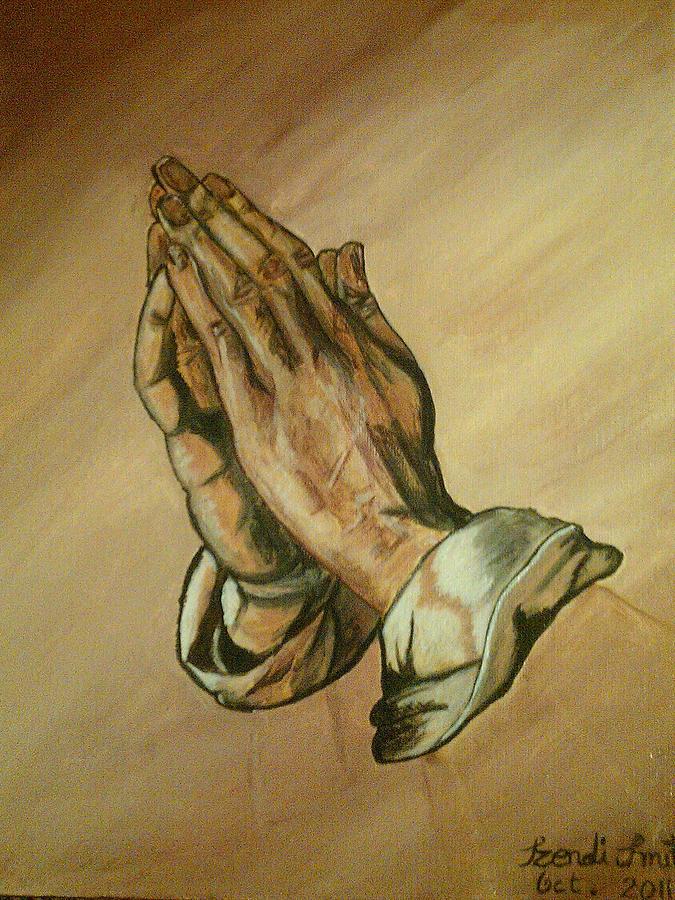 Bendito seja Deus que une duas correntes 
para formar uma corrente activa em conjunto, 
enriquecendo a vida de todos sobre quem 
a nossa plenitude transborda. 

Onde quer que esteja, estarei a 
amar e a servir ao seu lado.  
Respeitando e vivendo dentro das nossas diferenças, 
unindo e servindo dentro da nossa semelhança.  Os 
vossos sonhos serão a minha energia 
e o nosso futuro será com Deus. 
Sagrada.... Para onde quer que vá, nós iremos. 
 Onde quer que Estejas, lá estaremos nós.  O 
Vosso Amor é omni-abrangente 
e isso é suficiente para nós. Amém.